Publicado en Ciudad de México el 17/08/2021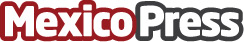 Un paso adelante de la demanda laboral: conocer lo nuevo en Programas de Profesional AsociadoFiel a su constante evolución, la Universidad Tecmilenio lee con atención las necesidades del mercado laboral y usando su agudo sentido de la innovación, desarrolla los nuevos programas de Profesional AsociadoDatos de contacto:Sergio Avilés 81 1600 0723Nota de prensa publicada en: https://www.mexicopress.com.mx/un-paso-adelante-de-la-demanda-laboral-conocer Categorías: Educación Recursos humanos Ciudad de México Universidades http://www.mexicopress.com.mx